English 10: World LiteratureUnit 5: Reading Asian-Pacific Mythology                 				Battle RoyaleThe Movie and Book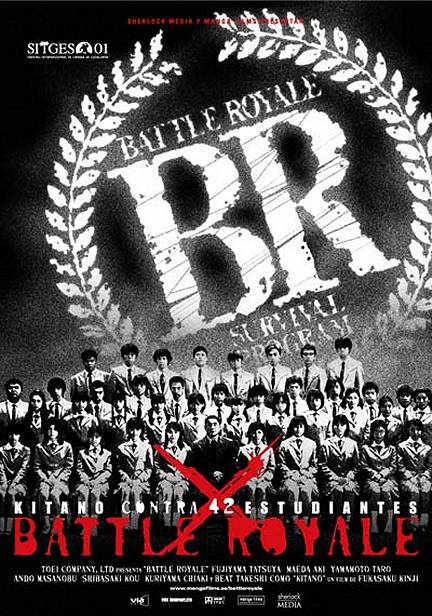 Standards Assessed:Standard #4Analyze the representation of a subject or a key scene in two different artistic mediums, including what is emphasized or absent in each treatment.You will read and watch a key scene from Battle Royale, a Japanese film and book. Read chapter 4 of Koushun Takami’s Battle Royale.  Complete the “Cast of Characters” sheet.  Also, annotate it by utilizing the “Annotating a Text” worksheet.  Watch the same scene in the film version of Battle Royale.  Describe, in at least five sentences, what you observed. Complete the following chart in regards to the different and same representations between the book and film. What is emphasized in the film version that isn’t in the book version?Explain why you think this is emphasized in the film version.What is absent in the film version that was in the book version?Explain why you think this is absent in the film version.DifferencesSimilarities